Приложение №5Было проведено итоговое занятие по сенсорному развитию на тему День рождения куклы Маши". Цель занятия для создания радостного праздничного настроения, для развитие мелкой моторики, для закрепления знаний цветов а также вызвать доброе  отношение к кукле Маше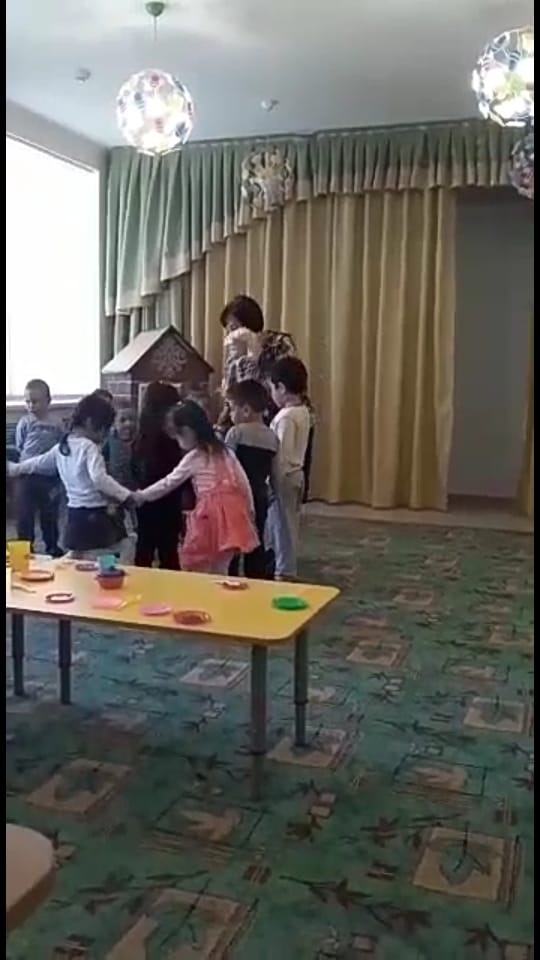 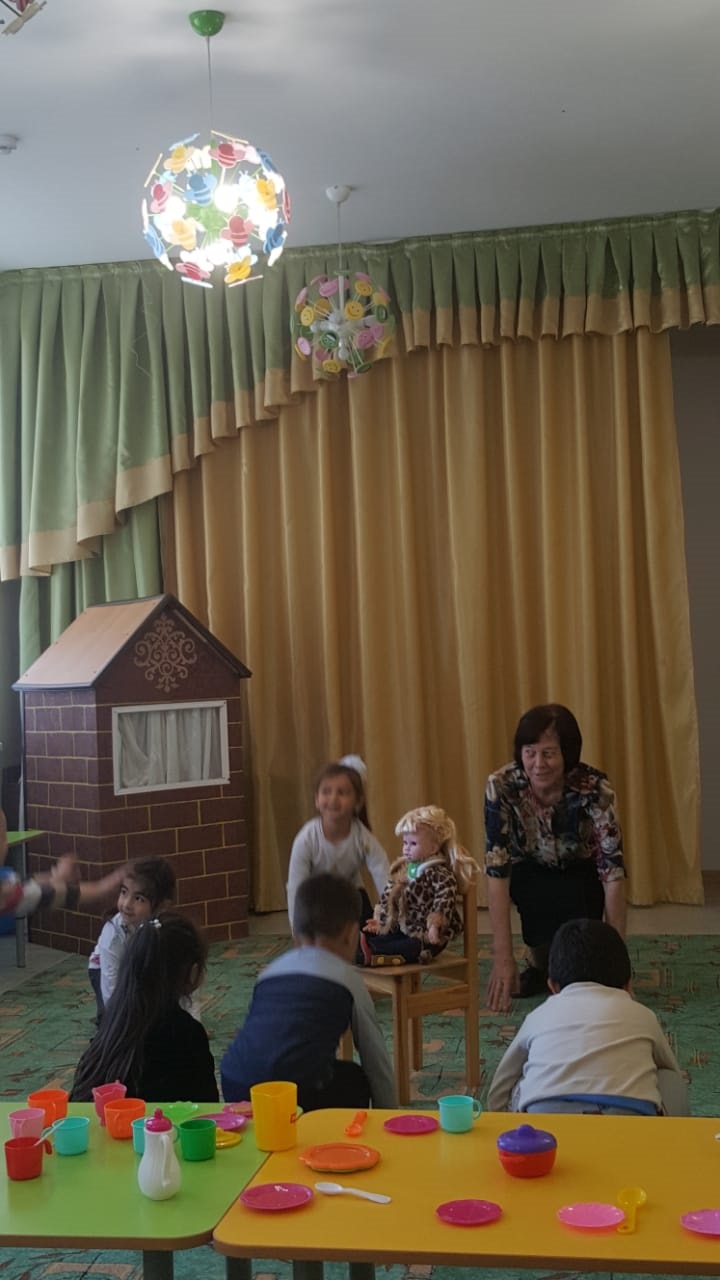 